INFORMACION DEL PACIENTENombre    Apellido:Primer Nombre:SSN:Direccion:Ciudad:Estado:Codigo Postal:Telefono de Casa:Telefono Movil:Correo Electronico:Metodo preferido de recordatorios de citas:      [     ]  Telefono De Casa        [     ]  Movil         [     ]  Texto         [     ]   Correo Electronico    Como supiste de nosotros?        [     ]  Doctor     [     ]  Abogado      [     ]  Hospital      [     ]   Amigo(a)     [     ]  TV      [     ]  Radio    [     ]   Internet    [     ]   SeguroFecha de Nacimiento:Genero:Fecha de herida/accidente:Lugar (estado) de la lesion:Contacto de Emergencia:Relacion:Telephono:  (                )INFORMACION DE SEGURO- POR FAVOR TRAIGA SU TARJETA DE SEGUROCompania de Seguro Primaria: ID #:Nombre del Suscriptor:Fecha de Nacimiento:# de Grupo:Relacion con el Suscriptor:        (Circula uno)                           Yo   /    Esposo(a)   /   Menor   /   OtroEmpleador:Telefono del Trabajo:Compania de Seguros Secundaria (Si Corresponde):ID #:Nombre del Suscriptor:Fecha de Nacimiento: # de Grupo:Relacion con el Suscriptor:        (Circula uno)                           Yo   /    Esposo(a)   /   Menor   /   OtroEmpleador:Telefono del Trabajo:Nombre    Appellido:Primer Nombre:SSN:Direccion:Ciudad:Estado:Codigo Postal:Relacion con el Suscriptor:        (Circula uno)                           Yo   /    Esposo(a)    /   OtroFecha de Nacimiento:Empleador:Telefono del Trabajo:INFORMACION DEL GUARDIAN (SI ES MENOR DE 18 ANOS)CONSENTIMIENTO PARA TRATAMIENTOConsentimiento para tratamiento:  Entiendo que tengo el derecho de elegir a mi proveedor de fisioterapia y he elegido Physical Therapy Now y por la presente autorizo y doy mi consentimiento para que PT Now brined atencion y tratamiento de fisioterapia que se considere necesario o aconsejable para evaluar o tartar mi condicion fisica. Ademas, entiendo que no se me han hecho garantias sobre el resultado del tratamiento.Consentimiento para el tratamiento de un menor:  Como padre y/o tutor legal, autorizo y doy mi consentimiento para Physical Therapy Now para tartar _______________________ (nombre del menor) mientras no estoy presentePadre / Guardian / Firma de la parte responsable:Fecha:Physical Therapy Now
Formulario de RegistroFirma del Paciente:         Fecha:Padre / Guardian / Garante:         Fecha:AUTORIZACION DEL PACIENTE  -  	Por mis iniciales y firma entiendo estas politicas y mis obligaciones financieras por los servicios prestados.- 	Asigno el pago de los beneficios de mi compania de seguros a Physical Therapy Now, y acepto la responsabilidad de   garantizar que mi compania de seguros realice el pago en mi cuenta dentro de los 90 dias. La falta de pago por parte de mi  compania de seguros dara como resultado que todos los cargos se transfieren a mi saldo personal en mis estado de cuenta.  - 	Estoy de acuerdo en pagar cualquier cargo de visita al consultorio/copago al memento de la visita.-	Estoy de acuerdo en pagar puntualmente el saldo de mi cuenta personal, incluido el coseguro o el deducible no cubierto al recibir mi estado de cuenta. Entiendo y acepto que la responsabilidad del pago por los servicios prestados es mia, vencida y pagadera a menos que se hayan hecho otros arreglos financieros. En caso de incumplimiento, acepto pagar los costos de cobro y los honorarios razonables de abogados que se requieran para cobrar efectivamente la deuda.POLITICA DE OFICINA Y RESPONSABILIDAD FINANCIERACONSENTIMIENTO DE INFORMACION DEL PACIENTE:  He leido y entiendo completamente el Aviso de Practicas de informacion de Physical Therapy Now. Entiendo que PT Now puede usar o divulgar mi informacion personal de salud con el fin de llevar a cabo un tratamiento, obtener un pago, evaluar la calidad de los servicios prestados y cualquier operacion administrative relacionada con el tratamiento o el pago. Entiendo que tengo el derecho de restringir como se usa y divulga mi informacion personal de salud para tratamiento, pago y operaciones administrativas mediante notificacion a la practica. Tambien entiendo que Physical Therapy Now considerara las solicitudes de restricciones. Por la presente, doy mi consentimiento para el uso y divulgacion de mi informacion personal de salud para los fines indicados en el Aviso de practicas de informacion de Physical Therapy Now. Entiendo que me reservo el derecho de revocar este consentimiento notificando la practica por escrito en cualquier momento.  InicialesInicialesASISTENCIA, CANCELACION Y AUSENCIA:  La asistencia a sus visitas de terapia es su responsabilidad mas importante porque puede marcar la diferencia entre si tiene exito o no en su tratamiento. Si bien entendemos que es possible que deba cancelar una cita debido a circunstancias imprevistas, requerimos un aviso de cancelacion de al menos 24 horas. Hay un cardo de $25 por cancelacion sin previo aviso o por no presentarse a su cita. Este cargo no esta cubierto por el Seguro, y usted debe pagar esta tarifa personalmente.FINANCIAL RESPONSIBILITY:  Como cortesia para usted, Physical Therapy Now presentara sus reclamos de seguro medico. Sin embargo, el contrato entre usted como paciente y su compania de seguros. Es personal para usted. PT Now no es responsible de los problemas entre el paciente y la compania de seguros, ni PT Now puede intervenir o negociar para ninguna de las partes en reclamos en disputa. Informenos de inmediato si cambia la cobertura de seguro mientras se somete a tratamiento. Los equipos y/o suministros de fisioterapia generalmente no son reembolsables por la compania de seguros. Como tal, PT Now require el pago por parte del paciente de cualquier equipo/suministro al momento de realizar el pedido. HOT le proporcionara un recibo como documentacion de la compra para que pueda soicitar el reembolso personalmente. PT Now acepta efectivo, Visa, Mastercard o Discover como opciones de pago. InicialesCONSENTIMIENTO A INFORMACION MEDICA CONFIDENCIALAutorizo a PT Now a compartir toda mi informacion medica/de facturacion con las siguientes personas:Nombre Completo:  _______________________________________________   Relacion:  ____________________________Nombre Completo:  _______________________________________________   Relacion:  ____________________________Physical Therapy Now Financial PolicyPaiente: Seguro Primario: Hemos verificado su cobertura de seguro y beneficios a partir de __________ (fecha). Esta informacion se le proporciona exactamente como nos la contaron. Por favor, INICIAL destacados beneficios relacionados con su poliza.No tiene un copago asociado con su seguro primario. SI: $_________ o NONo tiene un deducible asociado con su seguro primario. SI: $_________ o NONo tiene un coseguro asociado con su seguro primario.SI: %_________ o NONo tienes un seguro secundario.SI: __________________ o NO Aceptamos efectivo, cheques personales y tarjetas de credito (MASTERCARD, VISA Y DISCOVER)Si hay inquietudes con respect a su responsabilidad financiera por este servicio, solicite a la Oficina de Recepcion que hable con nuestro Departament de Fracturacion o contactelos directamente al 305-570-1666 para analizar su situacion si es necesario.Tenga en cuenta que sus beneficios y/o informacion de cobertura pueden estar sujetos a errores. Por lo tanto, le recomendamos que se comunique directamente con su seguro si tiene alguna pregunta o inquietud con respect a este beneficio.CONSENTIMIENTO: Entiendo estos beneficios como se me explico. Firma Del Paciente:Firma de PT Now Empleado(a):Date:Date: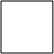 Historial MedicoNombre Del Paciente: ____________________________________      Fecha: ____ / ______ / ______Fecha De Nacimiento: ______ / _______ / ________       Edad: ______   Nombre del medico de referencia: _________________________________________Enfermedad grave/Cirugia/Hospitalizacion: ________________________________________________________________________________________________________________________________________________________________________Fue evaluado por Fire Rescue?  (Circula uno)       SI     o     NOFue transportado al hospital?  (Circula uno) SI o NO   En caso afirmativo, que hospital?                                                                                                                           ____________________________Medicamentos: ____________________________________________________________________________________Problema Medico y de salud actual: _______________________________________________________________________________Se siente limitado en lo que puede hacer debido a su condicion actual? Si es asi, como? ________________________________________________________________________________________________________________________________________________________________________Te sientes triste, rechazado o deprimido por tus condiciones actuals? ____________________________________________________________________________________Ha tenido problemas en el present o en el pasado con alguna de las siguientes condiciones?SI___ NO ___ Diabetes                                    SI ___ NO ___ HipertensionSI ___ NO ___ Presion arterial bajaSI ___ NO___ Triste/deprimido SI ___ NO___ Enfermedades del Corazon SI ___ NO ___ MarcapasosSI ___ NO ___ Deficit circulatorio SI ___ NO ___ Ansiedad/Nerviosismo SI ___ NO ___ AlergiasSI ___ NO ___ Historial de Cancer (Propio)SI ___ NO ___ Abuso de Drogas/AlcoholSI___ NO ___ Autoaislamiento SI___ NO ___ Perdida de apetitoSI ___ NO ___ Preocuparse por la salud actualSI___ NO ___ Dificultad de autocuidadoSI ___ NO ___ Enfermedad del higadoSI ___ NO ___ Enfermedad del rinonFirma Del Paciente: _______________________SI ___ NO ___ Sistema immuneSI ___ NO ___ Ansiedad por el potencial de recuperacion SI ___ NO ___ Pulmon/Respiracion dificilSI ___ NO ___ ConvulsionesSI ___ NO ___ Derrame Cerebral SI ___ NO ___ GI/ Gastrointestinal / Diverticulitis SI ___ NO ___ Urinario/ProstataSI ___ NO ___ Anemia SI ___ NO ___ Arthritis / Osteoporosis / OsteopeniaSI ___ NO ___InsomniaSI ___ NO ___ Perdida/Aumento de  pesoPhysical Therapy NowAsignacion de Beneficios (Assignment of Benefits)El paciente abajo firmante y/o la parte responsible, ademas de continuar con la responsabilidad personal, y en consideracion del tratamiento prestado o por ser asignado, asigna a las tenencias de Physical Therapy Now, los siguientes derechos, poder y autoridad:DIVULGACION DE INFORMACION: Usted esta autorizado a divulger informacion sobre mi afeccion y tratamiento a mi compania de seguros, abogado o ajustador de seguros con el fin de procesar mi reclamo de beneficios y el pago del los servicios prestados a mi.CESIÓN IRREVOCABLE DE DERECHOS: se le asigna el derecho exclusivo e irrevocable a cualquier causa de acción que exista a mi favor contra cualquier compañía de seguros por los términos de la póliza, incluido el derecho exclusivo e irrevocable de recibir el pago de dichos servicios, hacer la demanda en mi nombre para el pago, y enjuiciar y recibir multas, intereses, pérdida judicial u otros montos legalmente indemnizables propiedad de una compañía de seguros de acuerdo con el Capítulo 627 del Estatuto de la Florida del Código de Seguros de la Florida para cooperar, proporcionar información según sea necesario y aparecer según sea necesario , donde sea que ayude en el enjuiciamiento de dichos reclamos de beneficios a pedido.DEMANDA DE PAGO: A cualquier compañía de seguros que nos brinde beneficios de cualquier tipo para nosotros / nosotros por el tratamiento prestado por el centro médico mencionado anteriormente, se le solicita que pague la factura completa por los servicios prestados por el médico / centro mencionado anteriormente dentro de 30 días posteriores a la recepción de dicha factura por servicios en la medida en que dichas facturas sean pagaderas según los términos de la póliza. Esta demanda se ajusta específicamente al Capítulo 627 del Estatuto de la Florida del Código de Seguros de la Florida, que establece los honorarios de los abogados, la multa del 18%, el costo de la corte y los intereses del juicio, en caso de violación. Además, le pido al proveedor que haga todos los cheques pagaderos a Physical Therapy Now Holdings y que envíe todos los cheques a 12277 SW 130th St Miami FL 33186.RESPONSABILIDAD DE TERCEROS: Si mis lesiones son el resultado de negligencia de un tercero, entonces le pido al transportista de responsabilidad que corte un giro por separado para pagar todos los servicios prestados, pagaderos a Physical Therapy Now Holdings, y que envíe todos y cada uno de los cheques a fisioterapia ahora Holdings.ESTATUTO DE LIMITACIONES: Renuncio a mis derechos de reclamar cualquier estatuto de limitaciones con respecto a reclamos por servicios prestados o por el médico / centro mencionado anteriormente, además del costo razonable de cobro, incluidos los honorarios de abogados y los costos judiciales incurridos.PODER LIMITADO DEL ABOGADO: Por la presente, otorgo al médico / centro mencionado anteriormente el poder de endosar mi nombre en cualquier cheque, giro u otro instrumento negociable que represente el pago de cualquier compañía de seguros que represente el pago por tratamiento y atención médica prestados por el médico / centro designado encima. Estoy de acuerdo en que cualquier pago del seguro que represente un monto que exceda los cargos por el tratamiento prestado se acreditará a mi / nuestra cuenta o se enviará a mi / nuestra dirección, previa solicitud por escrito, al médico / centro mencionado anteriormente.RECHAZO POR ESCRITO: Por la presente autorizo ​​al médico / clínica mencionado anteriormente a establecer un reclamo de Med Pay, PIP o UM en mi nombre. También le pido a mi compañía de seguros que proporcione, por solicitud al proveedor / clínica mencionada anteriormente, cualquier rechazo por escrito, ya que se aplican a mi falta de cobertura de Med pay, PIP o UM / UIM. Si mi compañía no puede proporcionar dichos rechazos de manera oportuna, reconozco que tengo derecho a niveles mínimos de cobertura, según la sección 627 del Código de Seguros de la Florida, y le pido a mi compañía que pague los límites disponibles directamente al médico. / clínica mencionada anteriormente, y para enviar todos los cheques o instrumentos financieros a 12277 SW 130th St Miami FL 33186.TERMINACIÓN DE LA ATENCIÓN: por la presente, reconozco y entiendo que si no cumplo con las citas que me recomendó mi médico en esta clínica, él / ella tiene el derecho total y completo de rescindir la responsabilidad de mi atención y renunciar a cualquier discapacidad que se me haya otorgado dentro de un período de tiempo razonable Si durante el transcurso de mi atención, mi compañía de seguros me exige que tome un examen de cualquier otro médico; Notificaré a este médico / centro de inmediato. Entiendo que no hacerlo puede poner en peligro mi caso.Firma del paciente y / o partes responsables:________________________________________(Firma Del Paciente)  Date ________________________________________________________________________( Firma de la Clínica)  Date________________________________________________________________________( Firma Notarial)        Date________________________________Physical Therapy NowCarta de Proteccion (Letter of Protection)Nombre del Paciente: ________________________________Autorizo ​​al centro anterior a proporcionarle a usted, mi abogado, un informe completo de mi historial de casos, exámenes, diagnóstico, tratamiento y pronóstico de mí mismo con respecto a mi accidente / lesión que ocurrió en 	/ 	/	.Por la presente, le doy un derecho de retención a dicho médico sobre cualquier acuerdo, reclamo, juicio o veredicto como resultado de dicho accidente / lesión y para autorizar a usted, mi abogado, a pagar directamente al médico las sumas adeudadas y debidas por los servicios. me prestó, y para retener tales sumas del reclamo del acuerdo, juicio o veredicto que sea necesario para proteger a dicho médico.Entiendo completamente que soy directamente responsable ante dicho médico por todas las facturas que me envían por los servicios prestados, y que este acuerdo se realiza únicamente para la protección adicional de dicho médico y en consideración por su pago pendiente.Además, entiendo que dicho pago no depende de ningún acuerdo, reclamo, juicio o veredicto por el cual eventualmente pueda recuperar dicha tarifa.Entiendo que en cualquier momento puedo preguntar sobre los cargos y pagos en mi cuenta y que esta información se proporcionará en su totalidad, por escrito, dentro de los 5 días hábiles.Fecha: 	/	/		Firma del Pacientfe: 						El abajo firmante, abogado de registro, o el representante debidamente autorizado del abogado, para el paciente mencionado anteriormente, acusa recibo del gravamen anterior.Quien acepta honrar lo mismo para proteger adecuadamente dicho médico.	/	/											Fecha								Firma del Abogado							          Nombre del Abogado completeSINTOMASNombre___________________________ Fecha de Accidente ___________Fecha de hoy____________CIRCULE TODOS LAS QUEJASTIENE laceraciones, cortes o contusiones?Cabeza o caraCuelloMoretones causado por el cinturon de seguridadCortes o magulladuras en el pechoCortes o hematomas en los brazosCortes o hematomas en las piernasOtros: __________________________   TRAUMATISMOS DE LA CABEZA: (ahora o en el momento del accidente)Fuiste golpeado o inconsciente?Dolores de cabezaDolor en la caraPupilas de diferentes tamanosMareoDificultad de caminarProblemas de equilibrioGiros de la habitacionConfusion desorientadoSonando por el diaProblemas de atencionProblemas con la audicionCambio en el sentido del olfato o del gustoDificultad para hablarProblemas de memoria Muy cansado o fatigadoCambio de apetitoDificultades para dormirAlteraciones visuals, vision borrosa o dobleFlashbacks al acidenteProblemas para leer o escribirProblemas para restar o sumarProblemas para aprender cosas nuevasProblemas de comprensionProblemas para recorder numerosDificultad para concentrarseDificultad para recorder cosasDificultad para tomar decisionesCambio en el funcionamiento sexualNauseas/vomitosCambio de personalidadQuerer estar soloCambios de humorTristezaAgitacionEnfadoDesamparoReducir la confianzaApatiaIrritabilidadSomnolencia  FrustracionImpacienciaOtros asuntos relacionados con la cabeza _________________________________PROBLEMAS DE LA MANDIBULA: Dolor de mandibulaHaciendo clicDolor al masticarDolor al hablarDolor al bostezarDolor al mover la mandibular de un lado a otro LESIONES DEL CUELLO:Dolor de cuelloEl dolor de cuello, entumecimiento, hormigueo, debilidad que se irradia o baja a el hombro DERECHO, brazo, antebrazo o la manoEl dolor de cuello, entumecimiento, hormigueo, debilidad que se irradia o baja a el hombre IZQUIERDO, brazo, antebrazo o la manoEl dolor de cuello, entumecimiento, hormigueo, debilidad que se irradia o baja a la parte DERECHA superior de la espaldaEl dolor de cuello, entumecimiento, hormigueo, debilidad que se irradia o baja a la parte IZQUIERDA superior de la espaldaDolor de cuello que causa Dolores de cabezaEspasmos en el cuello o espasmos en los hombrosHacer sonidos de clic con el movimiento de el cuelloDOLOR DE HOMBRO: IZQUIERDA DERECHA   AMBOSEl dolor de hombro El dolor de hombro con el movimiento Espasmos de hombre Dolor de hombre agudoDolor de hombor opacoSentir dolorido en el hombroDolor de alfileres y agujas en el hombroDolor de hombre que irradia o dispara ek dolor en el brazoOtro:______________________________DOLOR DE EL BRAZO SUPERIOR:  IZQUIERDA  DERECHA  AMBOSLeve ConstanteAgudoPunzanteOtro:______________________________DOLOR DE CODO: IZQUIERDA  DERECHA  AMBOSLeveConstanteAgudoPunzanteOtro:______________________________ANTEBRAZO:  IZQUIERDA  DERECHA  AMBOS LeveConstanteAgudoPunzanteOtro:______________________________DOLOR EN LA MUNECA:  IZQUIERDA  DERECHA  AMBOSLeveConstanteAgudoPunzanteOtro: ______________________________DOLOR DE MANO:  IZQUIERDO DERECHO  AMBOSLeveConstanteAgudoPunzante Otro:______________________________ DOLOR DE ESPALDA O DOLOR DE ESPALDA SUPERIORSuperior o dolor de espalda mediaDolor de espalda superior, entumecimiento, hormigueo, debilidad que se irradia o baja a el hombre DERECHO, brazo, antebrazo o la manoDolor de espalda superior, entumecimiento, hormigueo, debilidad que se irradia o baja a el hombre IZQUIERDO, brazo, antebrazo o la manoEspasmos de la parte superior o media de la espalda DOLOR LUMBAR:Dolor lumbarDolor de espalda baja, entumecimiento, hormigueo, debilidad que se irradia o baja a el gluteo DERECHO, el muslo, la pierna o el pieDolor de espalda baja, entumecimiento, hormigueo, debilidad que se irradia o baja a el gluteo IZQUIERDO, el muslo, la pierna o el pieD. Espasmos en la espalda baja  DOLOR PELVICO O SACRALDolor pelvico, entumecimiento, hormigueo, debilidad que se irradia o baja a el gluteo DERECHO, el muslo, la pierna o el pieDolor pelvico, entumecimiento, hormigueo, debilidad que se irradia o baja a el gluteo IZQUIERDO, el muslo, la pierna o el pieDolor sacro (hueso de la cola)Dolor Coccigeo o Coccix (hueso de la cola)  DOLOR DE LA CADERA:    IZQUIERA  DERECHA  AMBOSDolor en la cadera izquierdaDolor de la cadera, entumecimiento, hormigueo, debilidad que se irradia o baja a el gluteo IZQUIERDO, el muslo, la pierna o el pieDolor de la cadera derechaDolor de la cadera, entumecimiento, hormigueo, debilidad que se irradia o baja a el gluteo DERECHO, el muslo, la pierna o el pie  DOLOR SUPERIOR DE LA PIERNA:  IZQUIERDA  DERECHA   AMBOSDolor en la parte superior de la pierna que irradia a la rodillaEspasmos en la piernas  DOLOR DE RODILLA:      IZQUIERDA  DERECHA  AMBOSDolor de rodilla que irradia a la pantorrillaDolor en la rodilla que se irradia a la pantorrilla y al tobilloDolor en la rodilla que se irradia a la pantorrilla, tobillo y pie  DOLOR EN EL TOBILLO: IZQUIERDA  DERECHA  AMBOSDolor en el tobillo que irradia a los piesDolor en el tobillo y los pies  DOLOR EN EL PIE:    IZQUEIRDA  DERECHA  AMBOS  DOLOR DE PECHO: SI O NODOLOR DE ESTOMAGO: SI O NO  OTROS SINTOMAS: ____________________________________________________________________________________________________________________________________________________________Perdida del disfrute de los deportes, pasatiempos, viajes, actividades diarias y escuela (1 de 2 paginas)Nombre___________________________ Fecha de Accidente_______________ Fecha de hoy____________     Inicial         ActualizadaPor favor, marque todos los que se aplican a su actividad de ejercicios y deportes debido al accidentePor favor marque todos los que se aplican a sus actividades PASATIEMPOS debido al accidentePor favor marque todo lo que se aplica a sus actividades de VIAJE debido al accidentePerdida del disfrute de deportes, aficiones, viajes, actividades diarias, y la Escuela (2 de 2 paginas)Nombre___________________________ Fecha de Accidente_______________ Fecha de hoy____________     Inicial         ActulizadaPor favor, compruebe todas las actividades DIARIAS que le causan dolor debido al accidentePor favor marque todo lo que se aplica a sus actividades ESCOLARES y EDUCATIVAS debido al accidente__________________________________                          _____________________Firma del Paciente                                                                   FechaDeberes realizados bajo coaccion en el trabajo y en el hogarNombre__________________________________ Fecha de accidente __________ Fecha de Hoy___________       Inicial          ActualizadoPor favor marque todas las que corresponden a su trabajo a causa del accidentePor favor marque lo que corresponda a su hogar/DOMESTICA a causa del accidente Firma __________________________                                  Fecha ___________________      Mi ejercicio se vio afectado por este accidente      Voy al gimnasio y trabajo con dolor      Ya no voy al gimnasio      Corro pero con dolor      Ya no corro      Tomo paseos y tengo dolor al caminar      Ya no tomo paseos caminando      Solia hacer ingresos en deportes      He perdido ingresos deportivos desde el accidente      Soy un atleta aficionado      Soy un atleta profesional      ____________________________________      ____________________________________      He subido______libras desde el accidente      Tuve que dejar mi equipo de_____ despues del accidente            Ya no disfruto del deporte de _______________      No disfrute del deporte de______ por______semanas     Mis aficiones fueron afectadas por el accidente     Pasatiempo #1____________________________     Ya no puedo hacer el pasatiempo #1     Hago pasatiempo #1 pero con dolor     He perdido dinero por no hacer pasatiempo #1     No hice pasatiempo #1 por _______semanas     Pasatiempo #2_____________________________     Ya no puedo hacer el pasatiempo #2     Hago pasatiempo #2 pero con dolor     He perdido dinero por no hacer pasatiempo #2     No hice pasatiempo #2 por _____semanas     Pasatiempo  #3____________________________     Ya no puedo hacer pasatiempo #3     Hago pasatiempo #3 pero con dolor     He perdido dinero por no hacer pasatiempo #3     No hice pasatiempo #3 por _____ semanas     Pasatiempo #4_____________________________     Ya no puedo hacer pasatiempo #4     Hago pasatiempo #4 pero con dolor     He perdido dinero por no hacer pasatiempo #4     No hice pasatiempo #4 por ____semanas     _____________________________________     Los viajes de negocios se vieron afectados por el accidente     Los viajes de placer se vieron afectados por el accidente     Me duele conducer mi propio coche     Estoy con mucho dolor para conducir     Me duele cuando soy pasajero en un coche     Tengo mucho dolor para sentarme en un coche     Tengo ansiedad cuando estoy en un coche     Me duele cuando estoy en un avionTengo demasiado dolor para viajar en avion      Plan de viaje #1      No fui al plan de viaje #1      Fui, pero no disfrute tanto       Fui, y el accidente no tuvo ningun efecto en el plan de viaje #1      Plan de viaje #2      No fui al plan de viaje #2      Fui, pero no disfrute tanto      Fui, y el accidente no tuvo ningun effect en el plan de viaje #2Perdi tiempo con mi familia/amigos porque no puedo viajar     Vistiendo     Ponerse los pantalones     Ponerse los zapatos     Atar mis zapatos     Ponerse la camisa     Secando mi cabello     Peinarme     Lavando mi cabello     Dandome un bano     Tomando una ducha     Inclinandose hacia adelante     Acostado en la cama     Sentado en mi silla favorita     Durmiendo     Saliendo con mis amigos     Sentado en un restaurante     Compras     Conduccion hacia/desde el trabajo     Sentado en la iglesia     Jugar con mis hijos     Cuidando a mis hijos     Doblado en una sala de cine     Sentado en una sala de cine     Ejercicio     Comiendo     Agachandome     Cuclillas     Arrodillado     Lavandome los dientes     Montar en un coche     Abrir un tarro     Levantar un sarten para cocinar     Cerrando en maletero del coche     Abrir la puerta del garaje     Uso de mi computadora personal     Subiendo escaleras     Actividad sexual     Girando mi cabeza hacia la izquierda o la derecha     Sosteniendo mi cabeza todo el dia      Viendo la television     Tengo dolor sentado hacienda nada     Hablar por telefono     Leyendo     Escribir     Abriendo puertas     Secandome con una toalla despues de un bano o ducha      La vida se ha convertido en una tarea solo para hacer cosas normales     Es deprimente vivir asi     ______________________________________     ______________________________________     ______________________________________     ______________________________________     ______________________________________     ______________________________________     ______________________________________     ______________________________________     La escuela fue afectada por el accidente     Soy un estudiante en ________________________     Estoy en el ____________________ ano/grado     Yo estaba       Tiempo completo       Tiempo parcial           Ahora estoy    Tiempo completo        Tiempo parcial     Tuve que tomar menos clases por el accidente     Me perdi ________ dias de escuela     Tuve que abandoner la escuela because of the accident     Mis calificaciones son mas bajas desde el accidente     Tengo dolor al llevar mis libros escolares     Me duele estar sentado en clase por mas de   ______ minutos     Me duele el cuello cuando miro hacia abajo para leer     No aprendo tan rapido como antes del accidente     No aprendo las cosas tan bien como antes del accidente     Tengo dificultad para concentrarme en clase     Llevo mucho mas tiempo para estudiar/hacer mi       tarea  _______________________________________     Voy a trabajar pero trabajo con dolor     Limito mis actividades laborales     Doblarse en el trabajo duele     Sentarse en el trabajo duele     Agacharse en el trabajo duele     El uso de la computadora en el trabajo duele     Empujar en el trabajo duele     Arrodillarse en el trabajo duele     He perdido mi estatus en mi empresa     He perdido la seguridad en el trabajo     No obtuve una promocion     No disfruto tanto como antes     Me duermo en el trabajo     Tomo tiempo sin pago de el trabajo para ir al Dr.     Sueño mas en el trabajo que antes     Me siento cansado en el trabajo     ___________________________________     ___________________________________         Trabajo con dolor porque tengo facturas que pagar     No puedo tomar tiempo libre porque perderia mi trabajo     Sigo trabajando para no perder el estatus en la empresa     Mi negocio fallaria si me tomaba un tiempo libre     Creo en el trabajo incluso cuando estoy con dolor     Me siento obligado a trabajar aunque estoy con dolor     Mi negocio perderia dinero si tomara tiempo libre     Mi trabajo no es tan bueno como antes del accidente     Mi jefe me reprendio por un mal trabajo      Tengo un trabajo diferente dentro de la misma empresa     Tengo un trabajo diferente en otra empresa     Hago menos dinero que antes del accidente     No puedo hacer el mismo trabajo como antes del accidente     No puedo concentrarme tan bien en el trabajo     Tomo tiempo libre para ir al Dr.     Cometo errores en el trabajo que no hacia antes     Oculto mi mal trabajo laboral de mi jefe     ________________________________________     ________________________________________     Mi casa no esta tan limpia ahora     Mi patio no esta tan limpio ahora      Mi jardin no esta tan productive ahora     Trabajo en el patio, pero lo hago con dolor     No puedo hacer mi trabajo de jardineria normal     Trabajo en casa, pero lo hago con dolor     No puedo hacer mi trabajo normal de la casa     Lavar la ropa me duele     No puedo lavar ropa ahora     Lavar los platos me duele     No puedo aspirer ahora     Cocinar me duele     No puedo cocinar ahora     Lavar el coche me duele     No puedo lavar mi coche     ______________________________________     ______________________________________    No puedo tomar tiempo libre porque me preocupo por los ninos    Yo tengo ________hijos de edades_________    Tuve que contratar a una ama de casa    Le pregunte a alguien por ayuda de limpieza no pagada    Tuve que contratar a un jardinero pagado    Le pregunte a alguien por trabajo de patio sin pagar    Cortar el cesped me duele    No puedo cortar el cesped    Sacar la basura me duele    No puedo sacar la basura     No disfruto de mi jardineria desde el accidente    No disfruto mist areas domesticas    Me duele la jardineria    No puedo hacer mi jardineria desde el accidente     Otros que viven conmigo hacen mi parte de los trabajos en casa    Otros que viven conmigo hacen mi parte de la yarda    Otros que viven conmigo hacen mi parte de la jardineria     ______________________________________